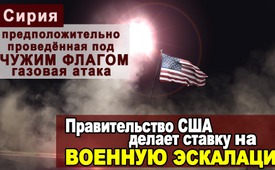 Сирия: Предположительно проведённая под чужим флагом газовая атака – правительство США делает ставку на военную эскалацию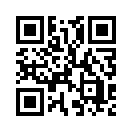 И вот этот момент настал: в ночь на 7 апреля 2017 года президент США Дональд Трамп отдаёт приказ запустить по сирийской авиабазе в провинции Хомс 59 ракет. Немецкий новостной портал «Шпигель-онлайн» сообщает: «В начале 2016 года там были размещены также и российские вертолёты. Неясно, находились ли там ещё российские солдаты в момент нападения США».И вот этот момент настал: в ночь на 7 апреля 2017 года президент США Дональд Трамп отдаёт приказ запустить по сирийской авиабазе в провинции Хомс 59 ракет. Немецкий новостной портал «Шпигель-онлайн» сообщает: «В начале 2016 года там были размещены также и российские вертолёты. Неясно, находились ли там ещё российские солдаты в момент нападения США».
Американский президент Трамп охарактеризовал воздушную атаку США как «акт защиты национальных интересов безопасности Соединённых Штатов». Как заявил Трамп в ночь в Maр-а-Лаго во Флориде, приказ о нападении он отдал лично. Со взятого под прицел аэродрома якобы за несколько дней до того была произведена атака ядовитым газом, заявил Трамп и призвал «все цивилизованные нации поддержать США».
«Цайт-онлайн» сообщает, что президент США после публикации снимков предполагаемой газовой атаки был потрясён: фотографии детей впечатлили его и изменили его позицию в отношении войны в Сирии.
Тем самым, без объявления войны, США находятся в войне против Сирии и, таким образом, против её союзника – России. До этого Россия предупреждала США о «негативных последствиях» в результате военного вмешательства в Сирии. Президент Владимир Путин предостерегал от поспешных обвинений в использовании ядовитого газа, не важно в чей адрес! Это – неприемлемо. Сначала должно быть проведено «тщательное и непредвзятое интернациональное расследование».
Это подтверждает бывший немецкий политик, публицист и знаток Сирии Юрген Тоденхофер. На вопрос, является ли последняя газовая атака делом рук правительства Асада, Тоденхофер ответил следующим образом: «Да, было бы безответственно судить об этом. Много лет мы пытаемся выяснить, какую долю внесла террористка Беате Чепе в убийствах НСП (Национал-социалистического подполья), и спустя годы мы этого ещё не знаем, а здесь некоторые политики спустя несколько минут знают очень точно, кто совершил этот ужасный смертоносный удар. Я считаю это совершенно несерьёзным. Я думаю, что политики, говорящие сейчас, что это была совершенно определённая сторона, должны поехать туда и посмотреть на вещи своими глазами. Невозможно принять решение в течение минут […]. Это же известно, что обе стороны использовали химическое оружие, также и боевики, и я считаю это реальным. Некоторое время я был судьёй, и я никогда не позволил бы себе вынести такой приговор в течение минут, ибо сначала должно произойти расследование […].»
Но по-видимому, президенты США могут в течение минут выносить такие приговоры, которые служат предлогом к военным нападениям на страну, явно противоречащим международному праву. Фальшивые обвинения США о наличии химоружия в Иракской войне в 2003 году и «Показания Найры» во Второй войне в Персидском заливе в 1990 году стали причиной массового геноцида в Ираке.
Также и при недавнем случае противоречащего международному праву нападения США на сирийскую авиабазу многое указывает на то, что оно снова произошло на основании лжи. Так все снимки и информация о «предполагаемой газовой атаке» исходили исключительно от спасателей организации гражданской обороны «Белые каски». Как сообщало Klagemauer.TV в передаче «Предполагаемая газовая атака активизирует разжигающих войну политиков и СМИ», эту организацию нельзя считать нейтральной или заслуживающей доверие.
Это подтверждают также и два следующих примера:
https://www.youtube.com/watch?v=3z490vSPUP8  СМОТРИТЕ МК kl.tv/9764

Второй пример:
В марте 2017 года организация «Шведские врачи за права человека» сообщила, что предполагаемые газовые атаки в сирийском городе Сармин в марте 2015 года были подделаны «Белыми касками». Она проанализировала видео «Белых касок», которые якобы показывали спасательные мероприятия после предпологаемой газовой атаки со стороны сирийских правительственных войск. По этому случаю, 8 марта 2017 года, председатель медицинской ассоциации, профессор Марчелло Феррада де Ноли обнародовал анализы. Врачи сообщают в своих исследованиях следующее:

- На видео «Белых касок» должны были бы показать спасательные меры после газовой атаки с применением хлора в Сармине. Показанные меры оказания помощи, никоим образом, не соответствовали с медицинской точки зрения, – одному мальчику длинной иглой многократно вводили адреналин то в грудную клетку, то в сердце. При этом даже ни разу не попытались «нажать на шприц»: содержимое шприца не вводилось, что можно ясно видеть на видео.
- Посредством уколов длинной иглой мальчик был окончательно убит. С медицинской точки зрения, а также логически убийство этого мальчика для видео доказуемо почти на 100%.
- Показанные на видео дети, ставшие жертвами, не имели никаких признаков отравления хлором.
- Медицинская ассоциация перевела разговоры на видео. Оказалось, что на арабском языке звучали режиссёрские указания по размещению жертв.
- Видео было изготовлено «Белыми касками» и загружено через канал «Белых касок» – «Сирийская гражданская оборона в провинции Идлиб».

Таковы многочисленные несоответствия так называемых сирийских газовых атак с 2015 года.

По многочисленным данным наблюдателей, также и преподнесённые медицинские меры после актуальных газовых атак в Хан-Шейхун являются совершенно неправдоподобными. Как ни странно, на предполагаемых помощников и врачей экстремально опасный газ зарин не влияет, хотя они не имеют какой-либо соответствующей защитной одежды, что можно ясно видеть на кадрах «Белых касок». Кроме того, якобы лечащий врач, несмотря на «невероятно чрезвычайную ситуацию» в больнице, как говорит он сам, находит ещё время почирикать и дать журналистам «живое» видео-интервью.

Как может быть, что на основании столь сомнительных и преступных источников как «Белые каски» оправдываются военные действия и допускается эскалация в Сирии вплоть до мировой войны? Недавние обвинения против Асада и предлог для военного вмешательства Соединенных Штатов относятся, по-видимому, к непрерывной традиции военной лжи американских президентов.
Дальнейшую информацию вы найдёте в передаче: «Журналистские расследования – Сеймур Херш раскрывает преступления правительства США». Таким образом, уже не первый раз Асада обвиняют в проведённой под чужим флагом газовой атаке, что даёт предлог для прямого военного вмешательства правительства США и их союзников.от Daniel DИсточники:http://blauerbote.com/2017/04/07/3-weltkrieg-dank-gefaelschtem-giftgasangriff-usa-greift-syrien-direkt-militaerisch-an/
www.srf.ch/news/international/trump-greift-luftwaffen-stuetzpunkt-in-syrien-an
www.srf.ch/news/international/tuerkei-findet-hinweise-auf-sarin
www.youtube.com/watch?v=xENU1dK4yc8
www.kla.tv/9878(Teil 1: Medien-Fälschungen - Syrien: Organisation „Weißhelme“)
http://blauerbote.com/2017/03/24/kind-fuer-propagandavideo-ermordet/
http://blauerbote.com/2017/03/24/kind-fuer-propagandavideo-ermordet/
http://www.globalresearch.ca/swedish-doctors-for-human-rights-white-helmets-video-macabre-manipulation-of-dead-children-and-staged-chemical-weapons-attack-to-justify-a-no-fly-zone-in-syria/5578469
https://en.wikipedia.org/wiki/Swedish_Doctors_for_Human_Rights
www.globalresearch.ca/swedish-doctors-for-human-rights-white-helmets-video-macabre-manipulation-of-dead-children-and-staged-chemical-weapons-attack-to-justify-a-no-fly-zone-in-syria/5578469
http://blauerbote.com/2017/04/05/syrien-giftgasangriff-von-chan-scheichun-gefaelscht/
http://21stcenturywire.com/2017/04/04/syria-another-chemical-weapon-false-flag-on-the-eve-of-peace-talks-in-brussels/
www.kla.tv/9028( Syrien: Luftangriff auf Hilfskonvoi mögliche „False Flag“)
www.kla.tv/5195( Informationen über die Filmdoku: „Wenn Amerikas Präsidenten lügen“)
https://www.youtube.com/watch?v=OinVy4pBwLc(Karin Leukefeld aus Damaskus zu mutmaßlicher Giftgasattacke in Syrien)Может быть вас тоже интересует:---Kla.TV – Другие новости ... свободные – независимые – без цензуры ...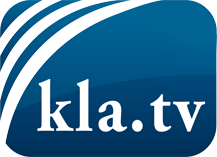 О чем СМИ не должны молчать ...Мало слышанное от народа, для народа...регулярные новости на www.kla.tv/ruОставайтесь с нами!Бесплатную рассылку новостей по электронной почте
Вы можете получить по ссылке www.kla.tv/abo-ruИнструкция по безопасности:Несогласные голоса, к сожалению, все снова подвергаются цензуре и подавлению. До тех пор, пока мы не будем сообщать в соответствии с интересами и идеологией системной прессы, мы всегда должны ожидать, что будут искать предлоги, чтобы заблокировать или навредить Kla.TV.Поэтому объединитесь сегодня в сеть независимо от интернета!
Нажмите здесь: www.kla.tv/vernetzung&lang=ruЛицензия:    Creative Commons License с указанием названия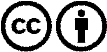 Распространение и переработка желательно с указанием названия! При этом материал не может быть представлен вне контекста. Учреждения, финансируемые за счет государственных средств, не могут пользоваться ими без консультации. Нарушения могут преследоваться по закону.